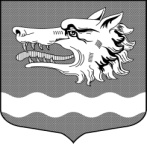 СОВЕТ ДЕПУТАТОВ МУНИЦИПАЛЬНОГО ОБРАЗОВАНИЯРаздольевское сельское поселение муниципального образования                   Приозерский муниципальный район Ленинградской областиРЕШЕНИЕ  21 декабря 2018 года                                                                               № 144О внесении изменений и дополнений в решение Совета депутатов от 27 декабря 2017 года № 118 «О бюджете МО Раздольевское сельское поселение МО Приозерский  муниципальный район Ленинградской области на 2018 год»                             Совет депутатов МО Раздольевское сельское поселение МО Приозерский муниципальный  район Ленинградской области РЕШИЛ:Внести в решение совета депутатов № 118 от 27.12.2017 года «О бюджете МО Раздольевское сельское поселение МО Приозерский муниципальный район Ленинградской области на 2018 год» следующие изменения и дополнения:        Статья 1. В п.1 число «33496,1» по доходам заменить числом «37518,9», число «67090,8» по расходам заменить числом «70373,6», число «33594,7» дефицит бюджета заменить числом «32854,7».       В п.2. Утвердить источники внутреннего финансирования дефицита бюджета муниципального образования Раздольевское сельское поселение муниципального образования Приозерский муниципальный район Ленинградской области на 2018 год согласно приложению № 1 в новой редакции.Статья 2. В п.1. Утвердить в пределах общего объема доходов бюджета муниципального образования Раздольевское сельское поселение муниципального образования Приозерский муниципальный район Ленинградской области, установленного статьей 1 настоящего решения  поступление доходов на 2018 год согласно приложению № 2 в новой редакции.         В п.2 число «21508,8» заменить числом «21508,8»,       Статья 4. В п.1. Утвердить в пределах общего объема расходов, установленного статьей 1 настоящего решения:распределение бюджетных ассигнований по целевым статьям (муниципальным программам и непрограммным направлениям деятельности), группам и подгруппам видов расходов, разделам и подразделам и видам  классификации расходов бюджетов   на 2018 год – согласно приложению № 5 в новой редакции;распределение бюджетных ассигнований по разделам, подразделам, целевым статьям (муниципальным программам и непрограммным направлениям деятельности), группам и подгруппам видов расходов, разделам и подразделам и видам  классификации расходов бюджетов   на 2018 год – согласно приложению № 6 в новой редакции;ведомственную структуру расходов бюджета муниципального образования  Раздольевское сельское поселение муниципального образования Приозерский муниципальный район Ленинградской области на 2018 год – согласно приложению № 7 в новой редакции.         Статья 5. В п.1 число «4214,7» заменить числом «5711,1».         Статья 6. Число «823,4» заменить числом «836,8».        Статья 11. Решение вступает в силу на следующий день после его официального опубликования в средствах массовой информации».Глава муниципального образованияРаздольевское сельское поселение                                              А.В. Долгов                                                            Н.Н. Иванова 66-649Разослано: дело-2, КФ-1, прокуратура-1, бух.-1Утверждено:   решением совета депутатов МО Раздольевское сельское поселение МО Приозерский муниципальный район Ленинградской области от   21 декабря 2018года   № 144 (приложение № 2).РАСПРЕДЕЛЕНИЕбюджетных ассигнований по разделам и подразделам,                                                                                            группам и подгруппам видов расходов, целевым статьям (муниципальным программам) муниципального образования Раздольевское сельское поселение муниципального образования  Приозерский муниципальный район Ленинградской области на 2018 год    Утверждено    Утвержденорешением совета депутатоврешением совета депутатовМО Раздольевское сельское поселениеМО Раздольевское сельское поселениеМО Приозерский муниципальный район ЛОМО Приозерский муниципальный район ЛООт 21 декабря 2018 года № 144                    От 21 декабря 2018 года № 144                    (приложение № 1)(приложение № 1)ИсточникиИсточникивнутреннего финансирования дефицита бюджетавнутреннего финансирования дефицита бюджетамуниципального образования Раздольевское сельское поселение муниципального образования Приозерский муниципальный район Ленинградской областимуниципального образования Раздольевское сельское поселение муниципального образования Приозерский муниципальный район Ленинградской области на 2018 год на 2018 годДоходы муниципального образованияРаздольевское сельское поселениеПриозерского муниципального районаЛенинградской областиКод                                        бюджетной классификации Российской ФедерацииНаименование доходаСумма(Тыс.руб.)1 00 00000 00 0000 000ДОХОДЫ12 542,61 01 00000 00 0000 000НАЛОГ НА ПРИБЫЛЬ, ДОХОДЫ1 750,01 01 02000 01 0000 110Налог на доходы физических лиц1 750,01 03 00000 00 0000 000НАЛОГИ НА ТОВАРЫ (РАБОТЫ, УСЛУГИ), РЕАЛИЗУЕМЫЕ НА ТЕРРИТОРИИ РОССИЙСКОЙ ФЕДЕРАЦИИ467,31 03 02000 01 0000 110Акцизы по подакцизным товарам (продукции), производимым на территории Российской Федерации467,31 06 00000 00 0000 000НАЛОГИ НА ИМУЩЕСТВО9 563,31 06 01000 00 0000 110Налог на имущество физических лиц2 063,31 06 06000 00 0000 110Земельный налог7 500,01 08 00000 00 0000 000ГОСУДАРСТВЕННАЯ ПОШЛИНА8,01 08 04020 01 0000 110Государственная пошлина за совершение нотариальных действий должностными лицами органов местного самоуправления8,01 11 00000 00 0000 000ДОХОДЫ ОТ ИСПОЛЬЗОВАНИЯ ИМУЩЕСТВА, НАХОДЯЩЕГОСЯ В ГОСУДАРСТВЕННОЙ И МУНИЦИПАЛЬНОЙ СОБСТВЕННОСТИ658,01 11 05075 10 0000 120Доходы от сдачи в аренду имущества, составляющего казну сельских поселений (за исключением земельных участков)470,01 11 09045 10 0000 120Прочие поступления от использования имущества, находящегося в собственности поселений188,01 13 00000 00 0000 000ДОХОДЫ ОТ ОКАЗАНИЯ ПЛАТНЫХ УСЛУГ И КОМПЕНСАЦИИ ЗАТРАТ ГОСУДАРСТВА.10,01 13 01995 10 0000 130Прочие доходы от оказания платных услуг (работ) получателями средств бюджетов сельских поселений10,01 14 00000 00 0000 000ДОХОДЫ ОТ ПРОДАЖИ МАТЕРИАЛЬНЫХ И НЕМАТЕРИАЛЬНЫХ АКТИВОВ46,01 14 01050 10 0000 410 Доходы от продажи квартир, находящихся в собственности сельских поселений46,01 16 00000 00 0000 000ШТРАФЫ, САНКЦИИ, ВОЗМЕЩЕНИЕ УЩЕРБА40,01 16 90000 00 0000 140Прочие поступления от денежных взысканий (штрафов) и иных сумм в возмещение ущерба40,02 00 00000 00 0000 000БЕЗВОЗМЕЗДНЫЕ ПОСТУПЛЕНИЯ24 976,32 02 15001 10 0000 151Дотации на выравнивание бюджетной обеспеченности бюджетам сельских поселений3 461,12 02 20216 10 0000 151Субсидии бюджетам  сельских поселений на осуществление дорожной деятельности в отношении автомобильных дорог общего пользования, а также капитального ремонта и ремонта дворовых территорий многоквартирных домов, проездов к дворовым территориям многоквартирных домов населенных пунктов222,92 02 29999 10 0000 151Прочие субсидии бюджетам поселений13 847,92 02 30024 10 0000 151Субвенции бюджетам сельских поселений на выполнение передаваемых полномочий субъектов Российской Федерации1,02 02 35118 10 0000 151Субвенция бюджетам сельских поселений на осуществление полномочий по первичному воинскому учету на территориях, где отсутствуют военные комиссариаты.137,12 02 49999 10 0000 151Прочие межбюджетные трансферты, передаваемые бюджетам сельских поселений7 306,3ВСЕГО ДОХОДОВ37 518,9                                                                                                                          Утвержденорешением совета депутатовМО Раздольевское сельское поселениеМО Приозерский муниципальный район ЛООт 21 декабря 2018 года № 144                   (приложение № 5)РАСПРЕДЕЛЕНИЕРАСПРЕДЕЛЕНИЕРАСПРЕДЕЛЕНИЕРАСПРЕДЕЛЕНИЕРАСПРЕДЕЛЕНИЕбюджетных ассигнований  по целевым статьям                                                                                                                                              (муниципальным программам) муниципального образования Раздольевское сельское поселение муниципального образования Приозерский муниципальный район Ленинградской области  и непрограммным направлениям деятельности), группам и подгруппам видов расходов, разделам  и подразделам классификации расходов бюджетов  на 2018 годбюджетных ассигнований  по целевым статьям                                                                                                                                              (муниципальным программам) муниципального образования Раздольевское сельское поселение муниципального образования Приозерский муниципальный район Ленинградской области  и непрограммным направлениям деятельности), группам и подгруппам видов расходов, разделам  и подразделам классификации расходов бюджетов  на 2018 годбюджетных ассигнований  по целевым статьям                                                                                                                                              (муниципальным программам) муниципального образования Раздольевское сельское поселение муниципального образования Приозерский муниципальный район Ленинградской области  и непрограммным направлениям деятельности), группам и подгруппам видов расходов, разделам  и подразделам классификации расходов бюджетов  на 2018 годбюджетных ассигнований  по целевым статьям                                                                                                                                              (муниципальным программам) муниципального образования Раздольевское сельское поселение муниципального образования Приозерский муниципальный район Ленинградской области  и непрограммным направлениям деятельности), группам и подгруппам видов расходов, разделам  и подразделам классификации расходов бюджетов  на 2018 годбюджетных ассигнований  по целевым статьям                                                                                                                                              (муниципальным программам) муниципального образования Раздольевское сельское поселение муниципального образования Приозерский муниципальный район Ленинградской области  и непрограммным направлениям деятельности), группам и подгруппам видов расходов, разделам  и подразделам классификации расходов бюджетов  на 2018 год                                                                                                                          Утвержденорешением совета депутатовМО Раздольевское сельское поселениеМО Приозерский муниципальный район ЛООт 21 декабря 2018 года № 144                    (приложение № 6)тыс. руб.Наименование КФСРКЦСРКВРАссигнования 2018 годИТОГО РАСХОДЫ70 373,6ОБЩЕГОСУДАРСТВЕННЫЕ ВОПРОСЫ01007 011,4Функционирование Правительства Российской Федерации, высших исполнительных органов государственной власти субъектов Российской Федерации, местных администраций01045 711,1Обеспечение деятельности муниципальных служащих администрации муниципальных образований010429.2.01.220104 330,4Фонд оплаты труда государственных (муниципальных) органов010429.2.01.220101212 260,2Взносы по обязательному социальному страхованию на выплаты денежного содержания и иные выплаты работникам государственных (муниципальных) органов010429.2.01.22010129873,4Прочая закупка товаров, работ и услуг010429.2.01.220102441 168,0Уплата иных платежей010429.2.01.2201085328,8Обеспечение деятельности немуниципальных служащих администрации муниципальных образований010429.2.01.22020471,8Фонд оплаты труда государственных (муниципальных) органов010429.2.01.22020121364,3Взносы по обязательному социальному страхованию на выплаты денежного содержания и иные выплаты работникам государственных (муниципальных) органов010429.2.01.22020129107,5Обеспечение деятельности Главы администрации муниципальных образований010429.2.01.22040885,4Фонд оплаты труда государственных (муниципальных) органов010429.2.01.22040121680,9Взносы по обязательному социальному страхованию на выплаты денежного содержания и иные выплаты работникам государственных (муниципальных) органов010429.2.01.22040129204,5Иные межбюджетные трансферты на исполнение полномочий поселений по обеспечению малоимущих граждан, проживающих в поселении и нуждающихся в улучшении жилищных условий, жилыми помещениями010429.2.01.6254020,5Иные межбюджетные трансферты на исполнение полномочий поселений в жилищно-коммунальной сфере010429.2.01.625603,0Обеспечение деятельности финансовых, налоговых и таможенных органов и органов финансового (финансово-бюджетного) надзора0106329,4Иные межбюджетные трансферты на исполнение полномочий поселений контрольно-счетного органа муниципальных образований010629.2.01.6251019,3Иные межбюджетные трансферты на исполнение полномочий по кассовому обслуживанию бюджетов поселений010629.2.01.62520278,4Иные межбюджетные трансферты на исполнение полномочий поселений по внутреннему муниципальному финансовому контролю010629.2.01.6257031,7Другие общегосударственные вопросы0113970,9Обеспечение выполнения отдельных государственных полномочий Ленинградской области в сфере административных правоотношений011329.2.01.713401,0Прочая закупка товаров, работ и услуг011329.2.01.713402441,0Оценка недвижимости, признание прав и регулирование отношений по государственной и муниципальной собственности011329.3.01.420306,0Прочая закупка товаров, работ и услуг011329.3.01.420302446,0Иные обязательства011329.3.01.42100963,9Прочая закупка товаров, работ и услуг011329.3.01.42100244360,9Уплата иных платежей011329.3.01.42100853603,0НАЦИОНАЛЬНАЯ ОБОРОНА0200137,1Мобилизационная и вневойсковая подготовка0203137,1Осуществление первичного воинского учета на территориях, где отсутствуют военные комиссариаты020329.3.01.51180137,1Фонд оплаты труда государственных (муниципальных) органов020329.3.01.5118012161,6Взносы по обязательному социальному страхованию на выплаты денежного содержания и иные выплаты работникам государственных (муниципальных) органов020329.3.01.5118012918,6Прочая закупка товаров, работ и услуг020329.3.01.5118024456,9НАЦИОНАЛЬНАЯ ЭКОНОМИКА040035 477,6Дорожное хозяйство (дорожные фонды)04091 994,4Мероприятия по капитальному ремонту и ремонту автомобильных дорог040928.0.02.4227093,4Прочая закупка товаров, работ и услуг040928.0.02.4227024493,4Капитальный ремонт и ремонт автомобильных дорог общего пользования местного значения Местный бюджет040928.0.02.S0140743,4Прочая закупка товаров, работ и услуг040928.0.02.S0140244743,4Реализация областного закона от 15 января 2018 года № 3-оз "О содействии участию населения в осуществлении местного самоуправления в иных формах на территориях административных центров муниципальных образований Ленинградской области" Местный бюджет040930.1.01.S46601 157,6Прочая закупка товаров, работ и услуг040930.1.01.S46602441 157,6Другие вопросы в области национальной экономики041233 483,2Обеспечение мероприятий по строительству и содержанию инженерной и транспортной инфраструктуры на земельных участках, предоставленных членам многодетных семей, молодым специалистам, членам молодых семей041224.2.01.42430973,1Прочая закупка товаров, работ и услуг041224.2.01.42430244973,1Строительство инженерной и транспортной инфраструктуры на земельных участках, предоставленных членам многодетных семей, молодым специалистам, членам молодых семей Местный бюджет041224.2.01.S078032 172,1Бюджетные инвестиции в объекты капитального строительства государственной (муниципальной) собственности041224.2.01.S078041432 172,1Мероприятия в области строительства, архитектуры и градостроительства041229.3.01.42340238,0Прочая закупка товаров, работ и услуг041229.3.01.42340244238,0Взнос в уставный капитал муниципальных предприятий041229.3.01.46050100,0Бюджетные инвестиции иным юридическим лицам, за исключением бюджетных инвестиций в объекты капитального строительства041229.3.01.46050452100,0ЖИЛИЩНО-КОММУНАЛЬНОЕ ХОЗЯЙСТВО050012 490,4Жилищное хозяйство0501218,5Взнос на капитальный ремонт общего имущества многоквартирных домов региональному оператору050129.3.01.42370218,5Уплата иных платежей050129.3.01.42370853218,5Коммунальное хозяйство05029 509,8Мероприятия по повышению надежности и энергетической эффективности в системах теплоснабжения050225.1.01.4246020,8Прочая закупка товаров, работ и услуг050225.1.01.4246024420,8Мероприятия по повышению надежности и энергетической эффективности в системах водоснабжения050225.1.01.4247038,3Прочая закупка товаров, работ и услуг050225.1.01.4247024438,3Реализация мероприятий по обеспечению устойчивого функционирования объектов теплоснабжения на территории Ленинградской области. Местный бюджет050225.1.01.S01601 270,1Закупка товаров, работ, услуг в целях капитального ремонта государственного (муниципального) имущества050225.1.01.S0160243831,3Прочая закупка товаров, работ и услуг050225.1.01.S0160244438,8Мероприятия по газификации050225.2.01.4248058,2Прочая закупка товаров, работ и услуг050225.2.01.4248024458,2Мероприятия по ремонту, капитальному ремонту, строительству и реконструкции объектов водоснабжения, водоотведения и очистки сточных вод050225.3.01.42490107,1Закупка товаров, работ, услуг в целях капитального ремонта государственного (муниципального) имущества050225.3.01.4249024390,1Прочая закупка товаров, работ и услуг050225.3.01.4249024417,0Мероприятия, направленные на безаварийную работу объектов водоснабжения и водоотведения Местный бюджет050225.3.01.S02603 640,2Закупка товаров, работ, услуг в целях капитального ремонта государственного (муниципального) имущества050225.3.01.S02602433 640,2Проектирование, строительство и реконструкция сельских объектов. Местный бюджет050225.3.01.S06602 078,5Бюджетные инвестиции в объекты капитального строительства государственной (муниципальной) собственности050225.3.01.S06604142 078,5Субсидии юридическим лицам, оказывающим жилищно-коммунальные услуги, на компенсацию части затрат при оказании услуг по тарифам не обеспечивающим возмещение издержек050225.4.01.460102 296,6Иные субсидии юридическим лицам (кроме некоммерческих организаций), индивидуальным предпринимателям, физическим лицам - производителям товаров, работ, услуг050225.4.01.460108142 296,6Благоустройство05032 762,1Уличное освещение050326.0.01.42510423,1Прочая закупка товаров, работ и услуг050326.0.01.42510244423,1Благоустройство и озеленение050326.0.01.4252035,0Прочая закупка товаров, работ и услуг050326.0.01.4252024435,0Прочие мероприятия по благоустройству050326.0.01.425301 644,0Прочая закупка товаров, работ и услуг050326.0.01.425302441 644,0Осуществление мероприятий в соответствии с областным законом от 14 декабря 2012 года № 95-оз "О содействии развитию на части территорий муниципальных образований Ленинградской области иных форм местного самоуправления"050330.1.01.4256010,5Прочая закупка товаров, работ и услуг050330.1.01.4256024410,5Реализация областного закона от 14 декабря 2012 года № 95-оз "О содействии развитию на части территорий муниципальных образований Ленинградской области иных форм местного самоуправления" Местный бюджет050330.1.01.S0880401,3Прочая закупка товаров, работ и услуг050330.1.01.S0880244401,3Реализация областного закона от 15 января 2018 года № 3-оз "О содействии участию населения в осуществлении местного самоуправления в иных формах на территориях административных центров муниципальных образований Ленинградской области" Местный бюджет050330.1.01.S466022,6Прочая закупка товаров, работ и услуг050330.1.01.S466024422,6Реализация мероприятий по борьбе с борщевиком Сосновского Местный бюджет050330.2.01.S4310225,6Прочая закупка товаров, работ и услуг050330.2.01.S4310244225,6ОБРАЗОВАНИЕ070056,6Молодежная политика070756,6Организация и проведение мероприятий для детей и молодежи070729.3.01.4277056,6Иные выплаты, за исключением фонда оплаты труда учреждений, лицам, привлекаемым согласно законодательству для выполнения отдельных полномочий070729.3.01.4277011356,6КУЛЬТУРА, КИНЕМАТОГРАФИЯ080013 971,2Культура080113 971,2Обеспечение деятельности муниципальных казенных учреждений080123.1.01.220602 949,9Фонд оплаты труда учреждений080123.1.01.22060111593,7Взносы по обязательному социальному страхованию на выплаты по оплате труда работников и иные выплаты работникам учреждений080123.1.01.22060119183,4Прочая закупка товаров, работ и услуг080123.1.01.220602442 131,6Уплата иных платежей080123.1.01.2206085341,2Обеспечение выплат стимулирующего характера работникам муниципальных учреждений культуры Ленинградской области080123.1.01.S0360757,6Фонд оплаты труда учреждений080123.1.01.S0360111585,6Взносы по обязательному социальному страхованию на выплаты по оплате труда работников и иные выплаты работникам учреждений080123.1.01.S0360119172,0Поддержка отрасли культуры080123.1.02.L5190100,0Прочая закупка товаров, работ и услуг080123.1.02.L5190244100,0Капитальный ремонт сельских объектов. Местный бюджет.080123.1.02.S06707 720,0Закупка товаров, работ, услуг в целях капитального ремонта государственного (муниципального) имущества080123.1.02.S06702437 720,0Поддержка отрасли культура (реализация социально-культурных проектов муниципальных образований Ленинградской области) Местный бюджет080123.1.02.S519088,9Прочая закупка товаров, работ и услуг080123.1.02.S519024488,9Обеспечение деятельности творческих коллективов муниципальных казенных учреждений080123.2.01.220601 080,6Фонд оплаты труда учреждений080123.2.01.22060111807,5Взносы по обязательному социальному страхованию на выплаты по оплате труда работников и иные выплаты работникам учреждений080123.2.01.22060119273,1Обеспечение выплат стимулирующего характера работникам муниципальных учреждений культуры Ленинградской области080123.2.01.S0360426,5Фонд оплаты труда учреждений080123.2.01.S0360111363,0Взносы по обязательному социальному страхованию на выплаты по оплате труда работников и иные выплаты работникам учреждений080123.2.01.S036011963,5Обеспечение деятельности муниципальных казенных учреждений080123.3.01.22060246,4Фонд оплаты труда учреждений080123.3.01.22060111180,4Взносы по обязательному социальному страхованию на выплаты по оплате труда работников и иные выплаты работникам учреждений080123.3.01.2206011966,0Обеспечение выплат стимулирующего характера работникам муниципальных учреждений культуры Ленинградской области080123.3.01.S0360209,5Фонд оплаты труда учреждений080123.3.01.S0360111172,4Взносы по обязательному социальному страхованию на выплаты по оплате труда работников и иные выплаты работникам учреждений080123.3.01.S036011937,1Поддержка муниципальных образований Ленинградской области по развитию общественной инфраструктуры муниципального значения в Ленинградской области080129.3.01.72020391,8Прочая закупка товаров, работ и услуг080129.3.01.72020244391,8СОЦИАЛЬНАЯ ПОЛИТИКА1000183,6Пенсионное обеспечение1001160,5Пенсии за выслугу лет и доплаты к пенсиям лицам, замещавшим муниципальные должности100129.3.01.43010160,5Пособия, компенсации и иные социальные выплаты гражданам, кроме публичных нормативных обязательств100129.3.01.43010321160,5Социальное обеспечение населения100323,1Поддержка граждан, нуждающихся в улучшении жилищных условий, путем предоставления социальных выплат и компенсаций расходов, связанных с уплатой процентов по ипотечным жилищным кредитам. Софинансирование местный бюджет.100324.5.02.S074023,1Субсидии гражданам на приобретение жилья100324.5.02.S074032223,1ФИЗИЧЕСКАЯ КУЛЬТУРА И СПОРТ11001 033,4Физическая культура11011 033,4Обеспечение деятельности муниципальных казенных учреждений110123.4.01.220601 033,4Фонд оплаты труда учреждений110123.4.01.22060111778,3Взносы по обязательному социальному страхованию на выплаты по оплате труда работников и иные выплаты работникам учреждений110123.4.01.22060119235,1Прочая закупка товаров, работ и услуг110123.4.01.2206024420,0ОБСЛУЖИВАНИЕ ГОСУДАРСТВЕННОГО И МУНИЦИПАЛЬНОГО ДОЛГА130012,0Обслуживание государственного внутреннего и муниципального долга130112,0Процентные платежи по муниципальному долгу130129.3.01.6200012,0Всего70 373,6                                                                                                                          Утверждено                                                                                                                          Утверждено                                                                                                                          Утверждено                                                                                                                          Утверждено                                                                                                                          Утверждено                                                                                                                          Утверждено                                                                                                                          Утвержденорешением совета депутатоврешением совета депутатоврешением совета депутатоврешением совета депутатоврешением совета депутатоврешением совета депутатоврешением совета депутатовМО Раздольевское сельское поселениеМО Раздольевское сельское поселениеМО Раздольевское сельское поселениеМО Раздольевское сельское поселениеМО Раздольевское сельское поселениеМО Раздольевское сельское поселениеМО Раздольевское сельское поселениеМО Приозерский муниципальный район ЛОМО Приозерский муниципальный район ЛОМО Приозерский муниципальный район ЛОМО Приозерский муниципальный район ЛОМО Приозерский муниципальный район ЛОМО Приозерский муниципальный район ЛОМО Приозерский муниципальный район ЛООт 21 декабря 2018 года № 144                    От 21 декабря 2018 года № 144                    От 21 декабря 2018 года № 144                    От 21 декабря 2018 года № 144                    От 21 декабря 2018 года № 144                    От 21 декабря 2018 года № 144                    От 21 декабря 2018 года № 144                    (приложение № 7)(приложение № 7)(приложение № 7)(приложение № 7)(приложение № 7)(приложение № 7)(приложение № 7)ВЕДОМСТВЕННАЯ СТРУКТУРА 
расходов бюджета по разделам и подразделам,                                                                                            целевым статьям (муниципальным программам) группам и подгруппам видов расходов муниципального образования Раздольевское сельское поселение муниципального образования  Приозерский муниципальный район Ленинградской области на 2018 годВЕДОМСТВЕННАЯ СТРУКТУРА 
расходов бюджета по разделам и подразделам,                                                                                            целевым статьям (муниципальным программам) группам и подгруппам видов расходов муниципального образования Раздольевское сельское поселение муниципального образования  Приозерский муниципальный район Ленинградской области на 2018 годВЕДОМСТВЕННАЯ СТРУКТУРА 
расходов бюджета по разделам и подразделам,                                                                                            целевым статьям (муниципальным программам) группам и подгруппам видов расходов муниципального образования Раздольевское сельское поселение муниципального образования  Приозерский муниципальный район Ленинградской области на 2018 годВЕДОМСТВЕННАЯ СТРУКТУРА 
расходов бюджета по разделам и подразделам,                                                                                            целевым статьям (муниципальным программам) группам и подгруппам видов расходов муниципального образования Раздольевское сельское поселение муниципального образования  Приозерский муниципальный район Ленинградской области на 2018 годВЕДОМСТВЕННАЯ СТРУКТУРА 
расходов бюджета по разделам и подразделам,                                                                                            целевым статьям (муниципальным программам) группам и подгруппам видов расходов муниципального образования Раздольевское сельское поселение муниципального образования  Приозерский муниципальный район Ленинградской области на 2018 годВЕДОМСТВЕННАЯ СТРУКТУРА 
расходов бюджета по разделам и подразделам,                                                                                            целевым статьям (муниципальным программам) группам и подгруппам видов расходов муниципального образования Раздольевское сельское поселение муниципального образования  Приозерский муниципальный район Ленинградской области на 2018 годВЕДОМСТВЕННАЯ СТРУКТУРА 
расходов бюджета по разделам и подразделам,                                                                                            целевым статьям (муниципальным программам) группам и подгруппам видов расходов муниципального образования Раздольевское сельское поселение муниципального образования  Приозерский муниципальный район Ленинградской области на 2018 годтыс. руб.ГлаваНаименование КФСРКФСРКЦСРКВРАссигнования 2018  год036Администрация муниципального образования Раздольевское сельское поселение муниципального образования Приозерский муниципальный район Ленинградской области70 373,6ОБЩЕГОСУДАРСТВЕННЫЕ ВОПРОСЫ01007 011,4Функционирование Правительства Российской Федерации, высших исполнительных органов государственной власти субъектов Российской Федерации, местных администраций01045 711,1Обеспечение деятельности муниципальных служащих администрации муниципальных образований010429.2.01.220104 330,4Фонд оплаты труда государственных (муниципальных) органов010429.2.01.220101212 260,2Взносы по обязательному социальному страхованию на выплаты денежного содержания и иные выплаты работникам государственных (муниципальных) органов010429.2.01.22010129873,4Прочая закупка товаров, работ и услуг010429.2.01.220102441 168,0Уплата иных платежей010429.2.01.2201085328,8Обеспечение деятельности немуниципальных служащих администрации муниципальных образований010429.2.01.22020471,8Фонд оплаты труда государственных (муниципальных) органов010429.2.01.22020121364,3Взносы по обязательному социальному страхованию на выплаты денежного содержания и иные выплаты работникам государственных (муниципальных) органов010429.2.01.22020129107,5Обеспечение деятельности Главы администрации муниципальных образований010429.2.01.22040885,4Фонд оплаты труда государственных (муниципальных) органов010429.2.01.22040121680,9Взносы по обязательному социальному страхованию на выплаты денежного содержания и иные выплаты работникам государственных (муниципальных) органов010429.2.01.22040129204,5Иные межбюджетные трансферты на исполнение полномочий поселений по обеспечению малоимущих граждан, проживающих в поселении и нуждающихся в улучшении жилищных условий, жилыми помещениями010429.2.01.6254020,5Иные межбюджетные трансферты на исполнение полномочий поселений в жилищно-коммунальной сфере010429.2.01.625603,0Обеспечение деятельности финансовых, налоговых и таможенных органов и органов финансового (финансово-бюджетного) надзора0106329,4Иные межбюджетные трансферты на исполнение полномочий поселений контрольно-счетного органа муниципальных образований010629.2.01.6251019,3Иные межбюджетные трансферты на исполнение полномочий по кассовому обслуживанию бюджетов поселений010629.2.01.62520278,4Иные межбюджетные трансферты на исполнение полномочий поселений по внутреннему муниципальному финансовому контролю010629.2.01.6257031,7Другие общегосударственные вопросы0113970,9Обеспечение выполнения отдельных государственных полномочий Ленинградской области в сфере административных правоотношений011329.2.01.713401,0Прочая закупка товаров, работ и услуг011329.2.01.713402441,0Оценка недвижимости, признание прав и регулирование отношений по государственной и муниципальной собственности011329.3.01.420306,0Прочая закупка товаров, работ и услуг011329.3.01.420302446,0Иные обязательства011329.3.01.42100963,9Прочая закупка товаров, работ и услуг011329.3.01.42100244360,9Уплата иных платежей011329.3.01.42100853603,0НАЦИОНАЛЬНАЯ ОБОРОНА0200137,1Мобилизационная и вневойсковая подготовка0203137,1Осуществление первичного воинского учета на территориях, где отсутствуют военные комиссариаты020329.3.01.51180137,1Фонд оплаты труда государственных (муниципальных) органов020329.3.01.5118012161,6Взносы по обязательному социальному страхованию на выплаты денежного содержания и иные выплаты работникам государственных (муниципальных) органов020329.3.01.5118012918,6Прочая закупка товаров, работ и услуг020329.3.01.5118024456,9НАЦИОНАЛЬНАЯ ЭКОНОМИКА040035 477,6Дорожное хозяйство (дорожные фонды)04091 994,4Мероприятия по капитальному ремонту и ремонту автомобильных дорог040928.0.02.4227093,4Прочая закупка товаров, работ и услуг040928.0.02.4227024493,4Капитальный ремонт и ремонт автомобильных дорог общего пользования местного значения Местный бюджет040928.0.02.S0140743,4Прочая закупка товаров, работ и услуг040928.0.02.S0140244743,4Реализация областного закона от 15 января 2018 года № 3-оз "О содействии участию населения в осуществлении местного самоуправления в иных формах на территориях административных центров муниципальных образований Ленинградской области" Местный бюджет040930.1.01.S46601 157,6Прочая закупка товаров, работ и услуг040930.1.01.S46602441 157,6Другие вопросы в области национальной экономики041233 483,2Обеспечение мероприятий по строительству и содержанию инженерной и транспортной инфраструктуры на земельных участках, предоставленных членам многодетных семей, молодым специалистам, членам молодых семей041224.2.01.42430973,1Прочая закупка товаров, работ и услуг041224.2.01.42430244973,1Строительство инженерной и транспортной инфраструктуры на земельных участках, предоставленных членам многодетных семей, молодым специалистам, членам молодых семей Местный бюджет041224.2.01.S078032 172,1Бюджетные инвестиции в объекты капитального строительства государственной (муниципальной) собственности041224.2.01.S078041432 172,1Мероприятия в области строительства, архитектуры и градостроительства041229.3.01.42340238,0Прочая закупка товаров, работ и услуг041229.3.01.42340244238,0Взнос в уставный капитал муниципальных предприятий041229.3.01.46050100,0Бюджетные инвестиции иным юридическим лицам, за исключением бюджетных инвестиций в объекты капитального строительства041229.3.01.46050452100,0ЖИЛИЩНО-КОММУНАЛЬНОЕ ХОЗЯЙСТВО050012 490,4Жилищное хозяйство0501218,5Взнос на капитальный ремонт общего имущества многоквартирных домов региональному оператору050129.3.01.42370218,5Уплата иных платежей050129.3.01.42370853218,5Коммунальное хозяйство05029 509,8Мероприятия по повышению надежности и энергетической эффективности в системах теплоснабжения050225.1.01.4246020,8Прочая закупка товаров, работ и услуг050225.1.01.4246024420,8Мероприятия по повышению надежности и энергетической эффективности в системах водоснабжения050225.1.01.4247038,3Прочая закупка товаров, работ и услуг050225.1.01.4247024438,3Реализация мероприятий по обеспечению устойчивого функционирования объектов теплоснабжения на территории Ленинградской области. Местный бюджет050225.1.01.S01601 270,1Закупка товаров, работ, услуг в целях капитального ремонта государственного (муниципального) имущества050225.1.01.S0160243831,3Прочая закупка товаров, работ и услуг050225.1.01.S0160244438,8Мероприятия по газификации050225.2.01.4248058,2Прочая закупка товаров, работ и услуг050225.2.01.4248024458,2Мероприятия по ремонту, капитальному ремонту, строительству и реконструкции объектов водоснабжения, водоотведения и очистки сточных вод050225.3.01.42490107,1Закупка товаров, работ, услуг в целях капитального ремонта государственного (муниципального) имущества050225.3.01.4249024390,1Прочая закупка товаров, работ и услуг050225.3.01.4249024417,0Мероприятия, направленные на безаварийную работу объектов водоснабжения и водоотведения Местный бюджет050225.3.01.S02603 640,2Закупка товаров, работ, услуг в целях капитального ремонта государственного (муниципального) имущества050225.3.01.S02602433 640,2Проектирование, строительство и реконструкция сельских объектов. Местный бюджет050225.3.01.S06602 078,5Бюджетные инвестиции в объекты капитального строительства государственной (муниципальной) собственности050225.3.01.S06604142 078,5Субсидии юридическим лицам, оказывающим жилищно-коммунальные услуги, на компенсацию части затрат при оказании услуг по тарифам не обеспечивающим возмещение издержек050225.4.01.460102 296,6Иные субсидии юридическим лицам (кроме некоммерческих организаций), индивидуальным предпринимателям, физическим лицам - производителям товаров, работ, услуг050225.4.01.460108142 296,6Благоустройство05032 762,1Уличное освещение050326.0.01.42510423,1Прочая закупка товаров, работ и услуг050326.0.01.42510244423,1Благоустройство и озеленение050326.0.01.4252035,0Прочая закупка товаров, работ и услуг050326.0.01.4252024435,0Прочие мероприятия по благоустройству050326.0.01.425301 644,0Прочая закупка товаров, работ и услуг050326.0.01.425302441 644,0Осуществление мероприятий в соответствии с областным законом от 14 декабря 2012 года № 95-оз "О содействии развитию на части территорий муниципальных образований Ленинградской области иных форм местного самоуправления"050330.1.01.4256010,5Прочая закупка товаров, работ и услуг050330.1.01.4256024410,5Реализация областного закона от 14 декабря 2012 года № 95-оз "О содействии развитию на части территорий муниципальных образований Ленинградской области иных форм местного самоуправления" Местный бюджет050330.1.01.S0880401,3Прочая закупка товаров, работ и услуг050330.1.01.S0880244401,3Реализация областного закона от 15 января 2018 года № 3-оз "О содействии участию населения в осуществлении местного самоуправления в иных формах на территориях административных центров муниципальных образований Ленинградской области" Местный бюджет050330.1.01.S466022,6Прочая закупка товаров, работ и услуг050330.1.01.S466024422,6Реализация мероприятий по борьбе с борщевиком Сосновского Местный бюджет050330.2.01.S4310225,6Прочая закупка товаров, работ и услуг050330.2.01.S4310244225,6ОБРАЗОВАНИЕ070056,6Молодежная политика070756,6Организация и проведение мероприятий для детей и молодежи070729.3.01.4277056,6Иные выплаты, за исключением фонда оплаты труда учреждений, лицам, привлекаемым согласно законодательству для выполнения отдельных полномочий070729.3.01.4277011356,6КУЛЬТУРА, КИНЕМАТОГРАФИЯ080013 971,2Культура080113 971,2Обеспечение деятельности муниципальных казенных учреждений080123.1.01.220602 949,9Фонд оплаты труда учреждений080123.1.01.22060111593,7Взносы по обязательному социальному страхованию на выплаты по оплате труда работников и иные выплаты работникам учреждений080123.1.01.22060119183,4Прочая закупка товаров, работ и услуг080123.1.01.220602442 131,6Уплата иных платежей080123.1.01.2206085341,2Обеспечение выплат стимулирующего характера работникам муниципальных учреждений культуры Ленинградской области080123.1.01.S0360757,6Фонд оплаты труда учреждений080123.1.01.S0360111585,6Взносы по обязательному социальному страхованию на выплаты по оплате труда работников и иные выплаты работникам учреждений080123.1.01.S0360119172,0Поддержка отрасли культуры080123.1.02.L5190100,0Прочая закупка товаров, работ и услуг080123.1.02.L5190244100,0Капитальный ремонт сельских объектов. Местный бюджет.080123.1.02.S06707 720,0Закупка товаров, работ, услуг в целях капитального ремонта государственного (муниципального) имущества080123.1.02.S06702437 720,0Поддержка отрасли культура (реализация социально-культурных проектов муниципальных образований Ленинградской области) Местный бюджет080123.1.02.S519088,9Прочая закупка товаров, работ и услуг080123.1.02.S519024488,9Обеспечение деятельности творческих коллективов муниципальных казенных учреждений080123.2.01.220601 080,6Фонд оплаты труда учреждений080123.2.01.22060111807,5Взносы по обязательному социальному страхованию на выплаты по оплате труда работников и иные выплаты работникам учреждений080123.2.01.22060119273,1Обеспечение выплат стимулирующего характера работникам муниципальных учреждений культуры Ленинградской области080123.2.01.S0360426,5Фонд оплаты труда учреждений080123.2.01.S0360111363,0Взносы по обязательному социальному страхованию на выплаты по оплате труда работников и иные выплаты работникам учреждений080123.2.01.S036011963,5Обеспечение деятельности муниципальных казенных учреждений080123.3.01.22060246,4Фонд оплаты труда учреждений080123.3.01.22060111180,4Взносы по обязательному социальному страхованию на выплаты по оплате труда работников и иные выплаты работникам учреждений080123.3.01.2206011966,0Обеспечение выплат стимулирующего характера работникам муниципальных учреждений культуры Ленинградской области080123.3.01.S0360209,5Фонд оплаты труда учреждений080123.3.01.S0360111172,4Взносы по обязательному социальному страхованию на выплаты по оплате труда работников и иные выплаты работникам учреждений080123.3.01.S036011937,1Поддержка муниципальных образований Ленинградской области по развитию общественной инфраструктуры муниципального значения в Ленинградской области080129.3.01.72020391,8Прочая закупка товаров, работ и услуг080129.3.01.72020244391,8СОЦИАЛЬНАЯ ПОЛИТИКА1000183,6Пенсионное обеспечение1001160,5Пенсии за выслугу лет и доплаты к пенсиям лицам, замещавшим муниципальные должности100129.3.01.43010160,5Пособия, компенсации и иные социальные выплаты гражданам, кроме публичных нормативных обязательств100129.3.01.43010321160,5Социальное обеспечение населения100323,1Поддержка граждан, нуждающихся в улучшении жилищных условий, путем предоставления социальных выплат и компенсаций расходов, связанных с уплатой процентов по ипотечным жилищным кредитам. Софинансирование местный бюджет.100324.5.02.S074023,1Субсидии гражданам на приобретение жилья100324.5.02.S074032223,1ФИЗИЧЕСКАЯ КУЛЬТУРА И СПОРТ11001 033,4Физическая культура11011 033,4Обеспечение деятельности муниципальных казенных учреждений110123.4.01.220601 033,4Фонд оплаты труда учреждений110123.4.01.22060111778,3Взносы по обязательному социальному страхованию на выплаты по оплате труда работников и иные выплаты работникам учреждений110123.4.01.22060119235,1Прочая закупка товаров, работ и услуг110123.4.01.2206024420,0ОБСЛУЖИВАНИЕ ГОСУДАРСТВЕННОГО И МУНИЦИПАЛЬНОГО ДОЛГА130012,0Обслуживание государственного внутреннего и муниципального долга130112,0Процентные платежи по муниципальному долгу130129.3.01.6200012,0Всего70 373,6тыс. руб.ГлаваНаименование КФСРКФСРКЦСРКВРАссигнования 2018  год036Администрация муниципального образования Раздольевское сельское поселение муниципального образования Приозерский муниципальный район Ленинградской области67 090,8ОБЩЕГОСУДАРСТВЕННЫЕ ВОПРОСЫ01005 510,7Функционирование Правительства Российской Федерации, высших исполнительных органов государственной власти субъектов Российской Федерации, местных администраций01044 214,7Обеспечение деятельности муниципальных служащих администрации муниципальных образований010429 2 01 220103 228,4Фонд оплаты труда государственных (муниципальных) органов010429 2 01 220101211 693,2Взносы по обязательному социальному страхованию на выплаты денежного содержания и иные выплаты работникам государственных (муниципальных) органов010429 2 01 22010129530,0Прочая закупка товаров, работ и услуг010429 2 01 22010244993,2Уплата иных платежей010429 2 01 2201085312,0Обеспечение деятельности немуниципальных служащих администрации муниципальных образований010429 2 01 22020366,0Фонд оплаты труда государственных (муниципальных) органов010429 2 01 22020121270,0Взносы по обязательному социальному страхованию на выплаты денежного содержания и иные выплаты работникам государственных (муниципальных) органов010429 2 01 2202012996,0Обеспечение деятельности Главы администрации муниципальных образований010429 2 01 22040596,8Фонд оплаты труда государственных (муниципальных) органов010429 2 01 22040121461,8Взносы по обязательному социальному страхованию на выплаты денежного содержания и иные выплаты работникам государственных (муниципальных) органов010429 2 01 22040129135,0Иные межбюджетные трансферты на исполнение полномочий поселений по обеспечению малоимущих граждан, проживающих в поселении и нуждающихся в улучшении жилищных условий, жилыми помещениями010429 2 01 6254020,5Иные межбюджетные трансферты на исполнение полномочий поселений в жилищно-коммунальной сфере010429 2 01 625603,0Обеспечение деятельности финансовых, налоговых и таможенных органов и органов финансового (финансово-бюджетного) надзора0106329,4Иные межбюджетные трансферты на исполнение полномочий поселений контрольно-счетного органа муниципальных образований010629 2 01 6251019,3Иные межбюджетные трансферты на исполнение полномочий по кассовому обслуживанию бюджетов поселений010629 2 01 62520278,4Иные межбюджетные трансферты на исполнение полномочий поселений по внутреннему муниципальному финансовому контролю010629 2 01 6257031,7Резервные фонды01113,0Резервный фонд администрации муниципальных образований011129 3 01 420103,0Другие общегосударственные вопросы0113963,6Обеспечение выполнения отдельных государственных полномочий Ленинградской области в сфере административных правоотношений011329 2 01 713401,0Прочая закупка товаров, работ и услуг011329 2 01 713402441,0Оценка недвижимости, признание прав и регулирование отношений по государственной и муниципальной собственности011329 3 01 420306,0Прочая закупка товаров, работ и услуг011329 3 01 420302446,0Иные обязательства011329 3 01 42100956,6Прочая закупка товаров, работ и услуг011329 3 01 42100244374,9Уплата иных платежей011329 3 01 42100853581,7НАЦИОНАЛЬНАЯ ОБОРОНА0200137,1Мобилизационная и вневойсковая подготовка0203137,1Осуществление первичного воинского учета на территориях, где отсутствуют военные комиссариаты020329 3 01 51180137,1Фонд оплаты труда государственных (муниципальных) органов020329 3 01 5118012199,2Взносы по обязательному социальному страхованию на выплаты денежного содержания и иные выплаты работникам государственных (муниципальных) органов020329 3 01 5118012937,9НАЦИОНАЛЬНАЯ БЕЗОПАСНОСТЬ И ПРАВООХРАНИТЕЛЬНАЯ ДЕЯТЕЛЬНОСТЬ030020,0Защита населения и территории от чрезвычайных ситуаций природного и техногенного характера, гражданская оборона030910,0Предупреждение и ликвидация последствий чрезвычайных ситуаций и стихийных бедствий природного и техногенного характера030929 3 01 4225010,0Прочая закупка товаров, работ и услуг030929 3 01 4225024410,0Обеспечение пожарной безопасности031010,0Функционирование органов в сфере национальной безопасности и правоохранительной деятельности031029 3 01 4220010,0Прочая закупка товаров, работ и услуг031029 3 01 4220024410,0НАЦИОНАЛЬНАЯ ЭКОНОМИКА040035 372,6Дорожное хозяйство (дорожные фонды)04091 967,4Мероприятия по капитальному ремонту и ремонту автомобильных дорог040928 0 02 42270100,0Прочая закупка товаров, работ и услуг040928 0 02 42270244100,0Капитальный ремонт и ремонт автомобильных дорог общего пользования местного значения040928 0 02 70140222,9Прочая закупка товаров, работ и услуг040928 0 02 70140244222,9Капитальный ремонт и ремонт автомобильных дорог общего пользования местного значения Местный бюджет040928 0 02 S0140500,5Прочая закупка товаров, работ и услуг040928 0 02 S0140244500,5Реализация областного закона от 15 января 2018 года № 3-оз "О содействии участию населения в осуществлении местного самоуправления в иных формах на территориях административных центров муниципальных образований Ленинградской области" Областной бюджет040930 1 01 746601 064,0Прочая закупка товаров, работ и услуг040930 1 01 746602441 064,0Реализация областного закона от 15 января 2018 года № 3-оз "О содействии участию населения в осуществлении местного самоуправления в иных формах на территориях административных центров муниципальных образований Ленинградской области" Местный бюджет040930 1 01 S466080,0Прочая закупка товаров, работ и услуг040930 1 01 S466024480,0Другие вопросы в области национальной экономики041233 405,2Обеспечение мероприятий по строительству и содержанию инженерной и транспортной инфраструктуры на земельных участках, предоставленных членам многодетных семей, молодым специалистам, членам молодых семей041224 2 01 42430873,1Прочая закупка товаров, работ и услуг041224 2 01 42430244873,1Строительство инженерной и транспортной инфраструктуры на земельных участках, предоставленных членам многодетных семей, молодым специалистам, членам молодых семей041224 2 01 7078031 235,3Бюджетные инвестиции в объекты капитального строительства государственной (муниципальной) собственности041224 2 01 7078041431 235,3Строительство инженерной и транспортной инфраструктуры на земельных участках, предоставленных членам многодетных семей, молодым специалистам, членам молодых семей Местный бюджет041224 2 01 S0780958,8Бюджетные инвестиции в объекты капитального строительства государственной (муниципальной) собственности041224 2 01 S0780414958,8Мероприятия в области строительства, архитектуры и градостроительства041229 3 01 42340238,0Прочая закупка товаров, работ и услуг041229 3 01 42340244238,0Взнос в уставный капитал муниципальных предприятий041229 3 01 46050100,0Бюджетные инвестиции иным юридическим лицам, за исключением бюджетных инвестиций в объекты капитального строительства041229 3 01 46050452100,0ЖИЛИЩНО-КОММУНАЛЬНОЕ ХОЗЯЙСТВО050011 718,7Жилищное хозяйство0501218,5Взнос на капитальный ремонт общего имущества многоквартирных домов региональному оператору050129 3 01 42370218,5Уплата иных платежей050129 3 01 42370853218,5Коммунальное хозяйство05028 886,8Мероприятия по повышению надежности и энергетической эффективности в системах теплоснабжения050225 1 01 4246017,0Прочая закупка товаров, работ и услуг050225 1 01 4246024417,0Мероприятия по повышению надежности и энергетической эффективности в системах водоснабжения050225 1 01 4247038,3Прочая закупка товаров, работ и услуг050225 1 01 4247024438,3Реализация мероприятий по обеспечению устойчивого функционирования объектов теплоснабжения на территории Ленинградской области050225 1 01 701601 298,0Закупка товаров, работ, услуг в целях капитального ремонта государственного (муниципального) имущества050225 1 01 70160243748,2Прочая закупка товаров, работ и услуг050225 1 01 70160244549,8Реализация мероприятий по обеспечению устойчивого функционирования объектов теплоснабжения на территории Ленинградской области. Местный бюджет050225 1 01 S0160144,2Закупка товаров, работ, услуг в целях капитального ремонта государственного (муниципального) имущества050225 1 01 S016024383,1Прочая закупка товаров, работ и услуг050225 1 01 S016024461,1Мероприятия по газификации050225 2 01 4248058,3Прочая закупка товаров, работ и услуг050225 2 01 4248024458,3Мероприятия, направленные на безаварийную работу объектов водоснабжения и водоотведения050225 3 01 702603 150,0Закупка товаров, работ, услуг в целях капитального ремонта государственного (муниципального) имущества050225 3 01 702602433 150,0Проектирование, строительство и реконструкция сельских объектов.050225 3 01 706601 807,7Бюджетные инвестиции в объекты капитального строительства государственной (муниципальной) собственности050225 3 01 706604141 807,7Мероприятия, направленные на безаварийную работу объектов водоснабжения и водоотведения Местный бюджет050225 3 01 S0260534,7Закупка товаров, работ, услуг в целях капитального ремонта государственного (муниципального) имущества050225 3 01 S0260243534,7Проектирование, строительство и реконструкция сельских объектов. Местный бюджет050225 3 01 S0660270,8Бюджетные инвестиции в объекты капитального строительства государственной (муниципальной) собственности050225 3 01 S0660414270,8Субсидии юридическим лицам, оказывающим жилищно-коммунальные услуги, на компенсацию части затрат при оказании услуг по тарифам не обеспечивающим возмещение издержек050225 4 01 460101 567,8Иные субсидии юридическим лицам (кроме некоммерческих организаций), индивидуальным предпринимателям, физическим лицам - производителям товаров, работ, услуг050225 4 01 460108141 567,8Благоустройство05032 613,4Уличное освещение050326 0 01 42510426,2Прочая закупка товаров, работ и услуг050326 0 01 42510244426,2Благоустройство и озеленение050326 0 01 4252035,0Прочая закупка товаров, работ и услуг050326 0 01 4252024435,0Прочие мероприятия по благоустройству050326 0 01 425301 432,0Прочая закупка товаров, работ и услуг050326 0 01 425302441 432,0Осуществление мероприятий в соответствии с областным законом от 14 декабря 2012 года № 95-оз "О содействии развитию на части территорий муниципальных образований Ленинградской области иных форм местного самоуправления"050330 1 01 4256020,0Прочая закупка товаров, работ и услуг050330 1 01 4256024420,0Реализация областного закона от 14 декабря 2012 года № 95-оз "О содействии развитию на части территорий муниципальных образований Ленинградской области иных форм местного самоуправления"050330 1 01 70880362,4Прочая закупка товаров, работ и услуг050330 1 01 70880244362,4Реализация областного закона от 14 декабря 2012 года № 95-оз "О содействии развитию на части территорий муниципальных образований Ленинградской области иных форм местного самоуправления" Местный бюджет050330 1 01 S088036,5Прочая закупка товаров, работ и услуг050330 1 01 S088024436,5Реализация областного закона от 15 января 2018 года № 3-оз "О содействии участию населения в осуществлении местного самоуправления в иных формах на территориях административных центров муниципальных образований Ленинградской области" Местный бюджет050330 1 01 S466025,0Прочая закупка товаров, работ и услуг050330 1 01 S466024425,0Реализация мероприятий по борьбе с борщевиком Сосновского050330 2 01 74310134,7Прочая закупка товаров, работ и услуг050330 2 01 74310244134,7Реализация мероприятий по борьбе с борщевиком Сосновского Местный бюджет050330 2 01 S4310141,6Прочая закупка товаров, работ и услуг050330 2 01 S4310244141,6ОБРАЗОВАНИЕ070056,6Молодежная политика070756,6Организация и проведение мероприятий для детей и молодежи070729 3 01 4277056,6Иные выплаты, за исключением фонда оплаты труда учреждений, лицам, привлекаемым согласно законодательству для выполнения отдельных полномочий070729 3 01 4277011356,6КУЛЬТУРА, КИНЕМАТОГРАФИЯ080013 030,0Культура080113 030,0Обеспечение деятельности муниципальных казенных учреждений080123 1 01 220602 929,4Фонд оплаты труда учреждений080123 1 01 22060111645,9Взносы по обязательному социальному страхованию на выплаты по оплате труда работников и иные выплаты работникам учреждений080123 1 01 22060119216,1Прочая закупка товаров, работ и услуг080123 1 01 220602442 062,4Уплата иных платежей080123 1 01 220608535,0Обеспечение выплат стимулирующего характера работникам муниципальных учреждений культуры Ленинградской области080123 1 01 70360320,6Фонд оплаты труда учреждений080123 1 01 70360111249,5Взносы по обязательному социальному страхованию на выплаты по оплате труда работников и иные выплаты работникам учреждений080123 1 01 7036011971,1Капитальный ремонт сельских объектов.080123 1 02 706707 334,0Закупка товаров, работ, услуг в целях капитального ремонта государственного (муниципального) имущества080123 1 02 706702437 334,0Поддержка отрасли культура (реализация социально-культурных проектов муниципальных образований Ленинградской области)080123 1 02 7519080,0Прочая закупка товаров, работ и услуг080123 1 02 7519024480,0Капитальный ремонт сельских объектов. Местный бюджет.080123 1 02 S0670386,0Закупка товаров, работ, услуг в целях капитального ремонта государственного (муниципального) имущества080123 1 02 S0670243386,0Поддержка отрасли культура (реализация социально-культурных проектов муниципальных образований Ленинградской области) Местный бюджет080123 1 02 S51908,9Прочая закупка товаров, работ и услуг080123 1 02 S51902448,9Обеспечение деятельности творческих коллективов муниципальных казенных учреждений080123 2 01 220601 124,6Фонд оплаты труда учреждений080123 2 01 22060111829,6Взносы по обязательному социальному страхованию на выплаты по оплате труда работников и иные выплаты работникам учреждений080123 2 01 22060119295,0Обеспечение выплат стимулирующего характера работникам муниципальных учреждений культуры Ленинградской области080123 2 01 70360139,6Фонд оплаты труда учреждений080123 2 01 70360111107,2Взносы по обязательному социальному страхованию на выплаты по оплате труда работников и иные выплаты работникам учреждений080123 2 01 7036011932,4Обеспечение деятельности муниципальных казенных учреждений080123 3 01 22060361,0Фонд оплаты труда учреждений080123 3 01 22060111280,0Взносы по обязательному социальному страхованию на выплаты по оплате труда работников и иные выплаты работникам учреждений080123 3 01 2206011981,0Обеспечение выплат стимулирующего характера работникам муниципальных учреждений культуры Ленинградской области080123 3 01 70360102,2Фонд оплаты труда учреждений080123 3 01 7036011178,5Взносы по обязательному социальному страхованию на выплаты по оплате труда работников и иные выплаты работникам учреждений080123 3 01 7036011923,7Поддержка муниципальных образований Ленинградской области по развитию общественной инфраструктуры муниципального значения в Ленинградской области080129 3 01 72020243,7Прочая закупка товаров, работ и услуг080129 3 01 72020244243,7СОЦИАЛЬНАЯ ПОЛИТИКА1000183,1Пенсионное обеспечение1001160,0Пенсии за выслугу лет и доплаты к пенсиям лицам, замещавшим муниципальные должности100129 3 01 43010160,0Пособия, компенсации и иные социальные выплаты гражданам, кроме публичных нормативных обязательств100129 3 01 43010321160,0Социальное обеспечение населения100323,1Поддержка граждан, нуждающихся в улучшении жилищных условий, путем предоставления социальных выплат и компенсаций расходов, связанных с уплатой процентов по ипотечным жилищным кредитам за счет средств областного бюджета100324 5 02 7074022,9Субсидии гражданам на приобретение жилья100324 5 02 7074032222,9Поддержка граждан, нуждающихся в улучшении жилищных условий, путем предоставления социальных выплат и компенсаций расходов, связанных с уплатой процентов по ипотечным жилищным кредитам. Софинансирование местный бюджет.100324 5 02 S07400,2Субсидии гражданам на приобретение жилья100324 5 02 S07403220,2ФИЗИЧЕСКАЯ КУЛЬТУРА И СПОРТ11001 050,00Физическая культура11011 050,00Обеспечение деятельности муниципальных казенных учреждений110123 4 01 220601 050,00Фонд оплаты труда учреждений110123 4 01 22060111760,0Взносы по обязательному социальному страхованию на выплаты по оплате труда работников и иные выплаты работникам учреждений110123 4 01 22060119230,0Прочая закупка товаров, работ и услуг110123 4 01 2206024460,0ОБСЛУЖИВАНИЕ ГОСУДАРСТВЕННОГО И МУНИЦИПАЛЬНОГО ДОЛГА130012,0Обслуживание государственного внутреннего и муниципального долга130112,0Процентные платежи по муниципальному долгу130129 3 01 6200012,0Обслуживание муниципального долга130129 3 01 6200073012,0Всего67 090,8